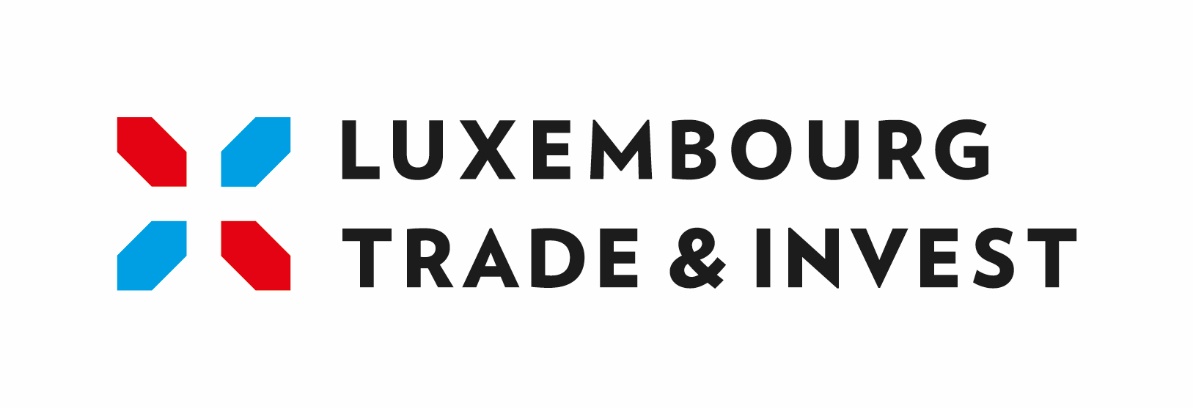 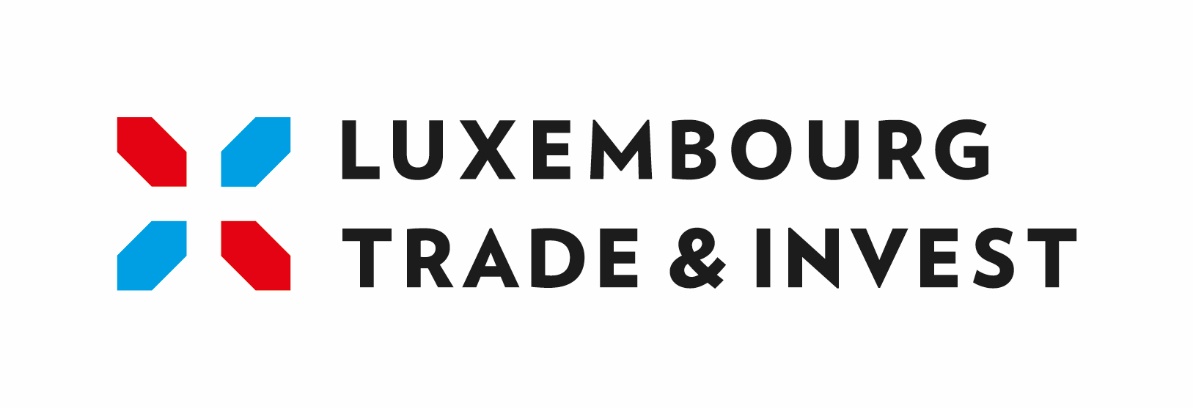 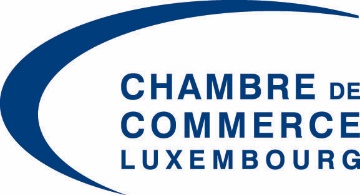 Vivatechnology 201915 - 18 mai 2019Paris, FranceProgramme provisoire 
(en date du 18.03.2019)La Chambre de Commerce vous recommande de vous rendre à Paris en TGV TGV suggérés :Aller mercredi 15 mai
Départ de Luxembourg 14h10 – arrivée Gare de l’est 16h31Retour le samedi 18 maiDépart de Paris Gare de l’est 18h40 – arrivée Luxembourg 21h12Chaque participant est responsable de son transport.Pour suivre en direct sur les réseaux sociaux la participation du Luxembourg à Vivatechnology, suivez le hashtag #LUatVIVATECH ou les comptes @LuxTradeInvest sur Twitter, Facebook et Linkedin.Mercredi 15 mai14h10			Départ de Luxembourg en TGV direct16h31			Arrivée Paris-Gare de l’est. Temps de trajet estimé jusqu’à l’hôtel : en taxi :1h      En métro : 40 minLigne 4 => Montparnasse Bienvenue. Ligne 12 => Vaugirard+-17h30		Arrivée à l’hôtel : Novotel Paris Vaugirard Montparnasse****257 rue de Vaugirard75015 ParisTel : (+33)1/4045100019h00	Rendez-vous dans le lobby et transport en bus de l’hôtel au lieu de la réceptionTemps de trajet estimé jusqu’à la réception : +- 20min 19h30	Réception de networking organisée en étroite collaboration avec l’Awex et la région de Bruxelles-Capitale, en présence de SE Martine Schommer, Ambassadeur du Luxembourg à Paris	Lieu : Locaux de l’AWEX et de la Délégation Wallonie-Bruxelles à Paris
Boulevard Saint-Germain, 274
75007 Paris21h30	Fin de la réception. Retour à l’hôtelJeudi 16 mai 201908h00			Ouverture des portes du salon Vivatechnology(Pas de transport en bus organisé.)L’hôtel, situé à 15 minutes à pieds de Paris Expo ou 2 arrêts de métro (ligne 12).Lieu : Paris Expo Porte de Versailles1 Place de la Porte de Versailles, 75015 Paris – FrancePoint de rencontre sur le pavillon national luxembourgeois situé dans le Hall of Tech, stand G48Dans la journée	possibilité de visite guidée du salon, appelée « executive tour », avec arrêt à différents stands présélectionnés permettant d’identifier, de découvrir et de partager avec les acteurs les plus innovants du marché. Durée de la visite +- 1h en petit groupe de 10 à 15 personnes en collaboration avec Wavestone. Les 9 tendances tech en 2019 :  « L’IA s’infiltre partout » ; « La 5G se déploie » ; « Les cryptos s’effondrent et la blockchain décolle » ; « L’ère du quantum computing a débuté » ; « La santé connectée et génétique modifiée » ; « Nouvelle course à l’espace » ; « Mobilité et autonomie en vue » ; « Greentech » ; « Unscaling ».Sinon, toute la journée, au choix : programme de conférences, visite des Innovation labs, etc.19h00	Fermeture du salonVendredi 17 mai 201908h00	Ouverture du salon dès 8h00. (Pas de transport en bus organisé).Dans la journée	possibilité de visite guidée du salon, appelée « executive tour » (voir plus haut)Sinon, toute la journée, au choix : programme de conférences, visite des Innovation labs, etc.19h00	Fermeture du salonA toutes fins utiles, vous trouverez ici :Les temps forts du salonLes orateurs de renom déjà annoncésLe programme des Sessions parallèlesSamedi 18 mai 201909h00 	Ouverture du salonToute la journée, au choix : Visite libre du salon, programme de conférences, visite desInnovation labs, etc.
Le samedi, le salon est ouvert au grand public mais ferme plus tôt.18h00	Fermeture du salonVos personnes de contactsChambre de CommerceViolaine MATHURIN	       +352 621 363 084		violaine.mathurin@cc.lu Déborah VAROQUI	       +352 671 160 974		deborah.varoqui@cc.luLuxinnovationLaurence HULIN	      +352 621 778 165	            laurence.hulin@luxinnovation.lu Jonas MERCIER	      +352 661 456 568		jonas.mercier@luxinnovation.lu House of Startups		 François Légaré	      +352 621 128 869		francois.legare@host.lu